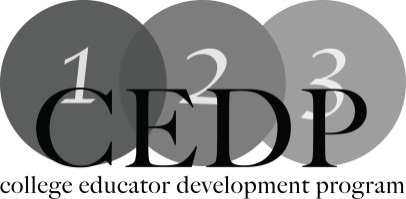 International Style: Students Talk Success Live PanelWorkshop Description
This workshop centers around a live, student panel of international students. The numbers of international students in our classrooms is increasing. The consequences of failure for an international student are complex. Have you ever wondered if there are things you could do to make an international student’s time in your classroom more productive and meaningful? Have you ever just wanted to ask an international student if there is anything you could do to help make their learning more effective? Well this is your opportunity to do just that. Attend this workshop if you are interested in hearing more about the international student experience from the student’s perspective. This workshop is a facilitated discussion about what factors affect student success from an international student perspective. This workshop will give you strategies you can take away to use in your classrooms. Our student panel will share how faculty can help them succeed academically both in and out of the classroom. Participants will have the opportunity to ask questions of a student panel.Learning Outcomes
By the end of this workshop, participants will be able to:List 3 strategies they can use in the classroom to facilitate international student successList 3 strategies they can use outside the classroom to facilitate international student successName and locate 2 online resources that can be used to help international students be more successful at collegeWorkshop Facilitator:
Sandra Neubauer, Fanshawe College
sneubauer@fanshawec.caWorkshop Resources:Supporting the Success of International Students in Canadian Universities http://hep.oise.utoronto.ca/index.php/hep/article/view/666/1029This is a scholarly article that explains the results of an exploratory study of the success of international students in Canadian universities.  The objective of the study was to identify the academic difficulties these students face at the beginning of their studies, with the goal of proposing measures to improve their chances of academic success.Instructional Strategies to Help International Students Succeedhttp://ccbcmd.edu/media/iss/essex/is.pdfEleven quick tips that you can easily incorporate in to your classroom.Teaching International Students: Some Tipshttp://www.google.ca/url?sa=t&rct=j&q=&esrc=s&source=web&cd=3&cad=rja&uact=8&ved=0CCsQFjAC&url=http%3A%2F%2Ffaculty.marietta.edu%2Fintladvisory%2Fdocs%2Fteaching_tips.doc&ei=wXugU9CYFMeg8QGi-YG4DQ&usg=AFQjCNF54kamqYND4LbNboE35rg6dccvaQThis is a Word document that contains some basic but useful tips on how to improve the classroom experience of international students.Eight Things Teachers Can Do to Help Students Succeedhttp://712educators.about.com/od/motivation/tp/Eight-Things-Teachers-Can-Do-To-Create-Successful-Students.htm
A one-page read containing 8 quick tips about teachers helping students.Ted Talk: The Key to Success? Grithttp://www.ted.com/talks/angela_lee_duckworth_the_key_to_success_gritWatch this 6 minute video to help you understand one key success factor.Prepare For Success: Learning Activities to Prepare You for Study in the UKhttp://www.prepareforsuccess.org.ukThis site is UK driven, and focussed on international students, but contains some excellent student success resources (a quiz to help gauge if a student is ready for an online course; a video that helps international students prepare for language differences; a survey to help students gauge their best study time; a tool that helps students manage their reading lists) that apply to any student studying anywhere.